В чем особенность GPS часов?Обмен короткими голосовыми сообщениями с ребенкомПродолжительность прогулок, подсчет количества шагов, затраченных калорий, качество снаИстория передвижений ребенкаЕсли ребенок выйдет за пределы заданной территории, Вы будете оповещены об этомОтображение реальных GPS координат Вашего ребенкаОсновное меню для настройки кнопок SOS/Мама/Папа, незаметная для ребенка прослушкаПоощрение за хорошее поведение ребенка количеством "сердечек"Функция "антипотеряшка". Если часы вдруг потерялись, включите эту функцию в приложении. Часы сразу же зазвонят и их с легкостью можно будет найтиЧтобы ребенок не проспал в школу, поставьте ему будильник прямо из приложенияИнструкция по настройке Q80Комплектация часов Q80 - это часы, проводок для зарядки и инструкция.☀ Заранее приобретите Микро-SIM оператора связи: МТС , Билайн  или Мегафон  для стабильной правильной работы.
Тариф sim-карты должен быть с мобильным интернетом.
Sim-карта оператора Tele2  - не подходит по техническим особенностям.

Sim-карта должна быть совместима с 2g технологией. Поэтому для стабильной и правильной работы устройства не устанавливайте высокотехнологичные с поддержкой 4g.

Предварительно установите sim-карту в телефон, проверьте наличие интернета, отсутствие платных подписок и PIN кода.
Установите sim-карту в специальный слот выключенных часов.
Правильное положение для установки сим-карты, когда они надеты на руку, должно быть следующим:
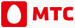 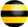 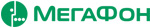 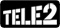 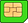 ☀ Установите приложение на Ваш смартфон для операционной системы Android или iOS.
Название приложения "SeTracker".
   

☀ Запускаем приложение и регистрируем уникальный код ID, в крайнем случае IMEI.
Далее регистрируем логин и пароль. Один логин можно использовать на разных смартфонах, например, если за ребенком следит и мама и папа.
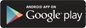 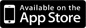 Инструкция по эксплуатации Q80Перед началом использования умных часов для ребенка Q80 следует рассмотреть основные иконки, расположенные на главном экране.
Часы хоть и кажутся на первый взгляд сложным устройством, очень просты и надежны функционально.
Сенсорный экран управляет полностью возможностями телефона, а единственная кнопка на боку отвечает за режим "SOS", после установки сим-карты и экстренных номеров.

При включении часов без сим-карты выключить их можно длительным нажатием на кнопку "SOS/включение".
После установки сим-карты выключить часы можно будет только из приложения, потому как при длительном удержании кнопки "SOS" часы переходят в режим экстренного вызова основных номеров, указанных в приложении. 
Значок GSM, обозначающий наличие мобильной сотовой связи и ее уровень.Перечеркнутый значок GSM обозначает отсутствие мобильной сотовой связи.Значок звука указывает на его присутствие.
Громкость самого разговора не относится к данной иконке, но ее можно увеличивать и уменьшать при поступлении звонка, путем нажатия на плюс и минус, появившихся на сенсорном экране.Перечеркнутый значок сигнализирует об отсутствии звука.Активирован вибро-вызов.
Вибровызов на Q80 можно установить через приложение SeTracker, для этого войдите в настройки -> раздел "не беспокоить" и установите желаемое время, когда звонок будет переходить в режим вибро.Наличие новых непрочитанных или непрослушанных сообщений. Все сообщения хранятся в "Чат"е.Индикатор обмена данными.Значок GPS - спутниковая система навигации, которая помогает определять местонахождение ребенка. Точка внутри обозначает, что установлена связь со спутником.Значок Wi-Fi оповещает ребенка, что рядом находится беспроводная сеть. На данном устройстве Wi-Fi работает как дополнительная возможность для точного отслеживания местоположения ребенка и не более того.Индикатор часов на руке ребенка. Иконка появляется на часах, когда часы надеты на руке. При отсутствии часов на руке ребенка более 3 минут, система оповестит основной телефонный номер смс-сообщением и через приложение.Уровень заряда батареи.Система наград и поощрений. С помощью приложения со смартфона на часы отправляются электронные сердечки, которые сигнализируют ребенку о вашей заботе. Около сердечка располагаются цифры, которые ведут счёт наградам.Значок присутствует при первом включении и говорит о том, что нужно установить sim-карту.На экране также располагаются часы, дата, забавная обезьянка  и сенсорная кнопка.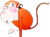 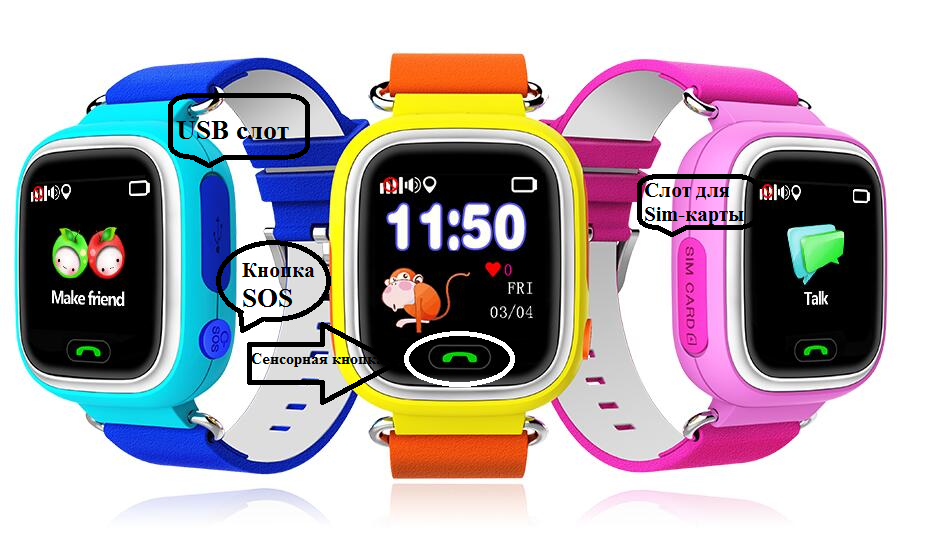 ☀ Слот для Sim-карты расположен с боковой стороны. Щелчком при нажатии на сим карту, мы фиксируем ее внутри. 
Правильное расположение сим-карты при установки ☀ Боковая сторона имеет вход для провода со стандартным разъемом для подключения часов к компьютеру через USB для зарядки.☀ Кнопка "SOS/включение":
С ее помощью ребенок запускает экстренный вызов (длительное удержание более 3 секунд), который перезванивает на все три указанных номера SOS в приложении по очереди пока трубку не поднимут.
Кнопка включение часов при первом запуске.
Кнопка выключения часов без sim-карты.
С помощью данной кнопки можно отклонить входящий вызов и положить трубку после окончания разговора.☀ Сенсорная кнопка "трубка":
С ее помощью ребенок может отвечать на входящий звонок.
Возврат в главное меню.☀ Датчик снятия часов:
Сенсорный датчик расположен с обратной стороны корпуса и плотно прилегает к ручке ребенка.
Система оповестит родителей о снятии часов с руки при отсутствии их на руке более 3 минут.
Часы отправят sms сообщение на указанный родительский номер (в настройках данная функция по умолчанию отключена), в тоже время придет оповещение в приложение на смартфоне.Функционал экрана Q80☀ Домашняя страница:
Отображение малых иконок, времени, даты.☀ Телефонная книга:
Нажмите, чтобы просмотреть 10 предустановленных номеров через приложение.
Выберите нужный контакт для совершения звонка.☀ Чат:
Здесь ребенок найдет все голосовые и текстовые сообщения, присланные ему на часы.
Все сообщения сохраняются и теперь ребенок в любой момент может зайти и прочесть их снова при необходимости. Удерживайте кнопочку "Нажмите" для записи сообщения, отпустив ее сообщение моментально будет отправлено в приложение. Сообщение увидят все у кого установлено приложение, в разделе "Сообщения".☀ Дружить:
Особая система обнаружения часов схожей модели. Функция автоматически производит поиск схожих часов рядом и синхронизирует их друг с другом через bluetooth.
Перемещать и удалять контакты можно только через интерфейс часофона.
После добавления контакта, можно совершать звонки и отправлять голосовые сообщения.
Чтобы устройства смогли подружиться они должны быть зарегистрированы в приложении SeTracker. Войдите в меню "дружить" на обоих часах, нажмите и удерживайте "добавить контакты". Ожидайте.☀ Шагомер:
По умолчанию шагомер выключен. Шагомер необходимо открыть в приложении на смартфоне родителей, после чего шагомер на часах автоматически запустится.
Сведения и дополнительную информацию можно увидеть после нажатия на количество шагов.☀ Скачать приложение:
Интерфейс содержит номер IMEI теперь не только на корпусе, но и внутри самих часов, что позволит всегда иметь его под рукой.
Также здесь находится QR-код для быстрого и комфортного скачивания приложения на смартфон.Приложение SeTracker☀ Приложение SeTracker, установив и зарегистрировавшись в котором, позволяет дистанционно управлять часами любой модели без особого труда. Легкий и понятный интерфейс с основными функциональными возможностями мы разберем далее подробнее.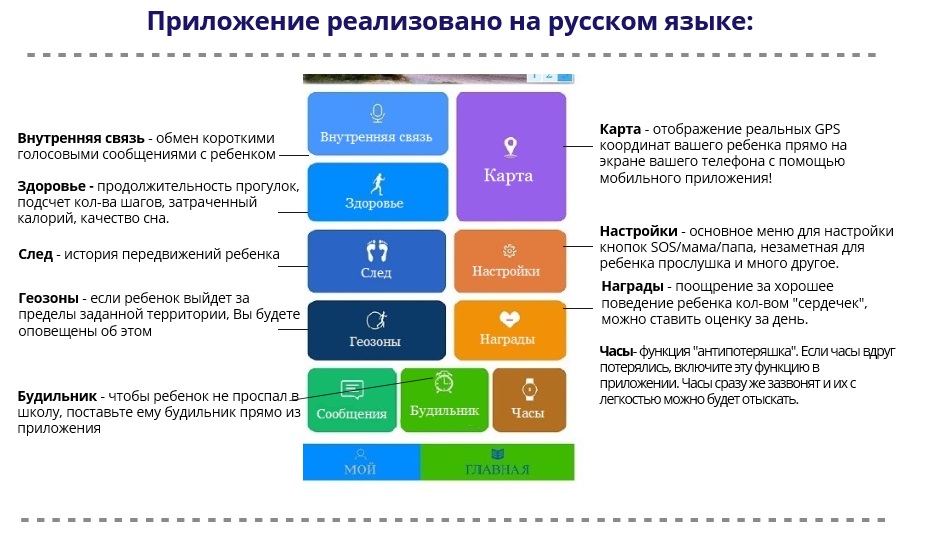 ☀ Голосовые сообщения: отправляют голосовое сообщение со смартфона родителей на часы ребенка, сохраняя его при этом в приложении.
Длительность сообщения не может превышать 15 секунд.
После того, как часы примут сообщение, загорится иконка микрофона и количество полученных сообщений.
Прослушать сообщение на часах ребенок сможет с помощью кнопки "SOS".
Отправить ответное голосовое сообщение можно записав путем нажатия и удерживания кнопки "Включения".☀ Карта, где ребенок?: местонахождение часов в реальном времени на карте.
По умолчанию информация обновляется автоматически каждые 3 минуты. Нажатие кнопки "Найти" уточнит местонахождение ребенка в данную секунду.
Также на карте Вы можете увидеть с помощью какой технологии была передана информация: красный индикатор - сообщает о GPS навигации, голубой индикатор - базовая станция, зеленым цветом подсвечивается - WiFi режим.☀ Здоровье: расскажет заботливым родителям о количестве сделанных шагов ребенком, потраченных калориях, пройденном расстоянии и даже времени, проведенном за просмотром красочных сновидений. По умолчанию время сна установлено с 22:00 до 7:00. Каждая из опций имеет собственные настройки, например веса в килограммах и расстояние шага в сантиметрах.☀ Отчеты: история перемещений ребенка, с возможностью отредактировать временной промежуток и просмотреть его на карте.☀ Настройки:
☀ SOS номер: установите 3 номера SOS, и часы при длительном нажатии на кнопку "SOS", более 3 секунд, начнут звонить сначала на один номер и если трубку не подняли, то и на остальные два номера. Кнопка "1" на часах соответстует номеру SOS "1", кнопка "2" на часах соответствует номеру SOS "2", телефонный номер "3" в приложении - дополнительный экстренный номер.
☀ Обратный звонок: односторонняя связь с часами. Здесь вводится номер и отсылается на часы, в течение 10 секунд часы перезванивают на указанный номер, не подавая видимости работы. Это тихий вызов, именно здесь родители могут слышать происходящее вокруг ребенка. Также данная функция может помочь в поиске потерянных часов, не обнаруживая себя для прохожих.
☀ Режим работы геолокации: временной промежуток, через который будет запрашиваться местонахождение ребенка. Нормальный режим запрашивает местонахождение каждые 600 секунд, экономный - 3600 секунд, постоянный - 10 секунд. Чем чаще происходит запрос, тем больше расход энергии.
☀ Контекстная модель: появляется соответственно модели часов, позволяя менять громкой звук вызова на вибрацию или полную тишину.
☀ Не беспокоить: установка времени, в которое часы не будут принимать входящие вызовы.
☀ Настройка сообщений: номер для SMS необходим для получения системных сообщений о низком заряде часов менее 20%, нажатии кнопки "SOS" и сообщении о снятии часов с руки. Все сообщения будут собраны в разделе "Сообщения".
☀ Разрешенные номера: укажите 10 номеров, которое могут звонить на часики. Это могут быть соседи, знакомые ребятишки или учителя, например.
☀ Телефонная книга: укажите 10 номеров родных и знакомых ребенка, подпишите каждому номеру имя, оно будет высвечиваться на часах при поступлении вызова.
☀ Язык и время: установка языка и часового пояса.
☀ Датчик снятия с руки: в случае включения данной функции, часы просигнализирует в случае отсутствия часов на руке ребенка более 3 минут. Сенсор на внутренней части часов непосредственно прикасается к руке, поэтому как только сенсор перестает чувствовать ручку ребенка, он сообщает об этом маме и папе. 
☀ LBS: благодаря этому сервису вы можете получить оперативную информацию о местоположении часов, на основании уровня сигнала до ближайших базовых станций оператора.
☀ Удаленное отключение: после указания основного номера, ребенок сам выключить часы не сможет. Выключение часов возможно только с помощью данной функции, дистанционно из приложения.
☀ Восстановление режима работы: сброс настроек часов, перевод их в рабочее состояние по умолчанию.☀ Геозона: территориальное ограничение передвижений ребенка на местности. Установите в настройках радиус зоны, при пересечении которой, вы получите сообщение, что ребенок покинул безопасную территорию.☀ Награды: электронные сердечки, которые немедленно поступают на часики при отправке. Данная функция является приятным дополнением и не может не радовать Вашего ребенка и Вас в частности. Ребенок всегда будет знать, когда мама по нему заскучала или посылает воздушный поцелуй.☀ Сообщение: системные сообщения. Здесь Вы будете видеть важные события, происходящие с часами на руке ребенка: низкий заряд часов, выход из геозоны, снятие часов с руки и другие.☀ Будильник: возможно установление 3 будильников.☀ Где найти часы: функция помогает отыскать часы, если, например, ребенок по прибытии домой их снял и забыл куда положил. Команда "Где найти?" приведет к минутному сигналу часов, который можно отключить любой кнопкой.ВАЖНО:
Следите за положительным балансом часов через личный кабинет Вашего оператора связи или другим способом.
Когда истекает мобильный интернет - связь с часами моментально теряется.